24. 1. 2022Celková důvěra v ekonomiku se po půl roce zvýšilaKonjunkturální průzkum – leden 2022Souhrnný indikátor důvěry (indikátor ekonomického sentimentu), vyjádřený bazickým indexem, se meziměsíčně zvýšil o 2,0 bodu na hodnotu 97,6, přičemž vzrostly obě jeho složky. Indikátor důvěry podnikatelů se zvýšil o 2,3 bodu na hodnotu 98,8 a indikátor důvěry spotřebitelů o 0,2 bodu na hodnotu 91,4. 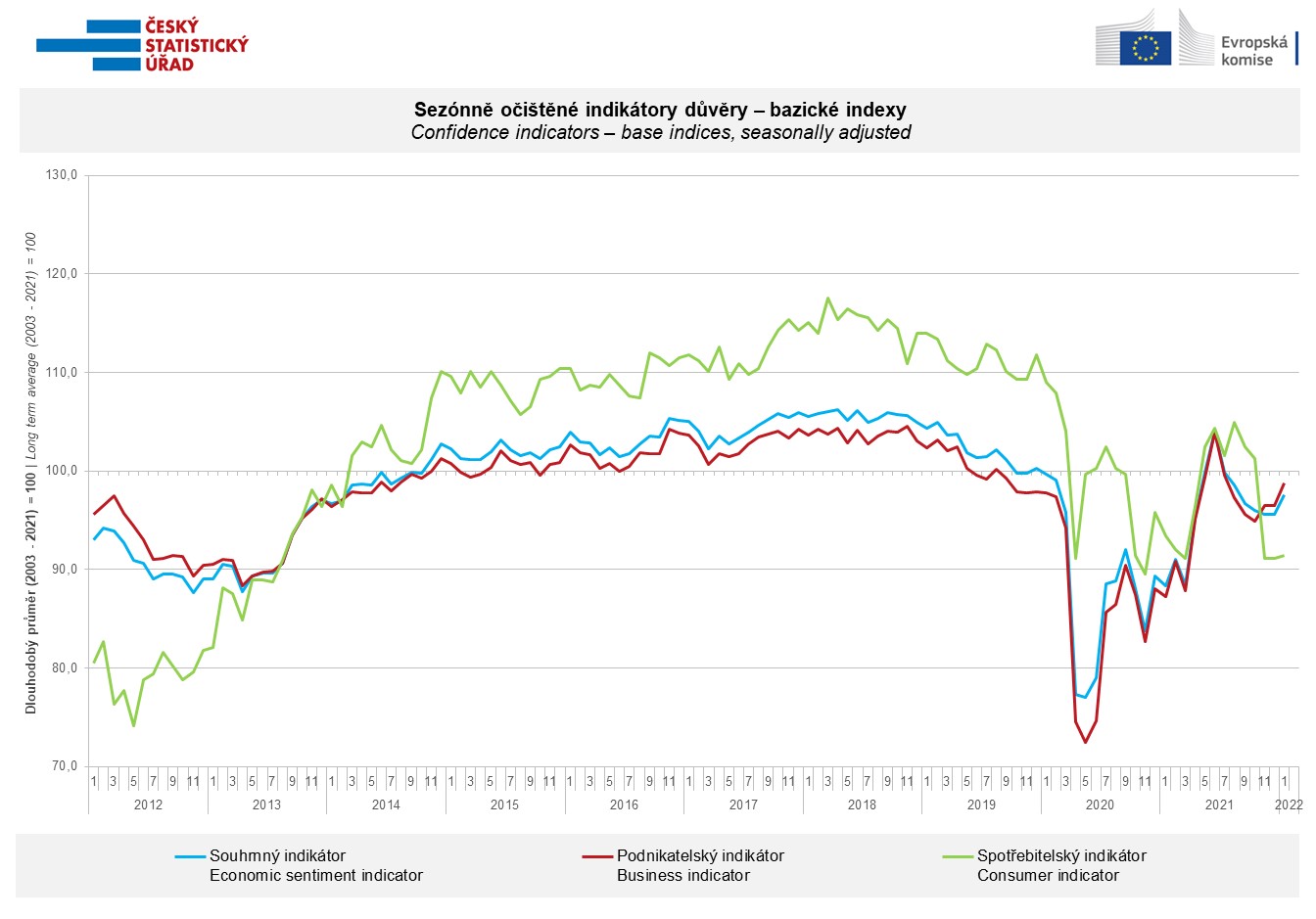 K meziměsíčnímu růstu ekonomického sentimentu mezi podnikateli došlo zejména vlivem zvýšení důvěry v průmyslu, kde se výrazně zvýšil podíl podnikatelů očekávajících v období příštích tří měsíců růst výrobní činnosti. Rovněž ve stavebnictví a vybraných službách se důvěra oproti prosinci zvýšila, v obchodě se mírně snížila.„V lednu se důvěra podnikatelů zvýšila zejména v průmyslu a ve stavebnictví. Podnikatelé v těchto odvětvích očekávají v příštích měsících růst tempa výrobní i stavební činnosti, přestože jsou stále významně limitováni nedostatkem materiálu. Právě nedostatek vstupů je i jednou z příčin očekávaného růstu cen v obou odvětvích,“ uvedl Jiří Obst, vedoucí oddělení konjunkturálních průzkumů ČSÚ.Meziměsíční velmi mírné zvýšení důvěry spotřebitelů souvisí mimo jiné s poklesem počtu domácností negativně hodnotících svou stávající finanční situací ve srovnání s obdobím posledních dvanácti měsíců.„V lednu se ve srovnání s minulým měsícem zvýšil počet domácností, které oproti minulému roku očekávají v následujících měsících vyšší útratu za velké nákupy. A to i přesto, že setrvale roste počet respondentů, kteří v následujícím roce očekávají zhoršení své finanční situace a obavy z růstu cen zůstávají na rekordní úrovni,“ uvedla Anastasija Nejasova z oddělení konjunkturálních průzkumů.***Detailnější informace o vývoji podnikatelské a spotřebitelské důvěry naleznete v doplňující informaci k RI konjunkturálních průzkumů. ***V lednu 2022 dochází k standardní úpravě základny pro výpočet bazických indexů hodnocených 
v rychlé informaci ČSÚ. Pro rok 2022 bude bazické období vypočteno jako průměr údajů za období leden 2003 až prosinec 2021. Dlouhodobý průměr se přepočítává jednou ročně a to vždy v termínu publikování rychlé informace za leden.V souladu s metodikou Evropské komise přistoupil ČSÚ od ledna 2022 ke změně ve výpočtu indikátoru důvěry spotřebitelů, který je nově složen z následujících čtyř ukazatelů: Očekávaná finanční situace domácností v příštích 12 měsících; Očekávaná celková ekonomická situace v  příštích 12 měsících; Finanční situace domácností dnes ve srovnání s uplynulými 12 měsíci; Očekávané velké nákupy v příštích 12 měsících oproti předchozím 12 měsícům. Více informací k úpravě výpočtu naleznete v metodice konjunkturálních průzkumů.Poznámky:Zodpovědný vedoucí pracovník ČSÚ:	Ing. Juraj Lojka, ředitel odboru koordinace podnikových statistik a konjunkturálních průzkumů, tel. 731439291, e-mail: juraj.lojka@czso.czKontaktní osoba: 	Ing. Jiří Obst, vedoucí oddělení konjunkturálních průzkumů, tel. 604815440, e-mail:  jiri.obst@czso.czMetoda získání dat: 	Konjunkturální zjišťování ČSÚ, Spotřebitelský barometr Data Collect (https://www.datacollect.cz)Termín sběru dat: 	                             podnikatelská část: od 1. do 17. 1. 2022, 					spotřebitelská část: od 1. do 17. 1. 2022Termín zveřejnění další RI: 	24. 2. 2022Podrobné časové řady sald jednotlivých ukazatelů, sald a bazických indexů indikátorů důvěry dle odvětví: 	https://www.czso.cz/csu/czso/kpr_cr  Konjunkturální a spotřebitelské průzkumy jsou spolufinancovány granty Evropské komise DG ECFINhttps://ec.europa.eu/info/business-economy-euro/indicators-statistics/economic-databases/business-and-consumer-surveys_enOdkaz do evropské databáze: https://ec.europa.eu/eurostat/web/euro-indicators/business-and-consumer surveysPřílohy:Doplňující informace k RI konjunkturálních průzkumůTab. Indikátory důvěry – salda indikátorů důvěry, bazické indexyGraf 1 Sezónně očištěné indikátory důvěry – bazické indexy (2003–2022)Graf 2.1 Sezónně očištěné indikátory důvěry v průmyslu, stavebnictví, obchodě a ve vybraných službách – bazické indexy (2003–2022)Graf 2.2 Salda sezónně očištěných indikátorů důvěry v průmyslu, stavebnictví, obchodě a ve vybraných službách (2003–2022) Graf 3 Indikátory ekonomického sentimentu – mezinárodní srovnání, sezónně očištěno, bazické indexy (2007–2022)Graf 4 Využití výrobních kapacit ve zpracovatelském průmyslu (2003 – 2022) Graf 5 Bariéry růstu produkce v průmyslu (2005–2022)	Graf 6 Bariéry růstu produkce ve stavebnictví (2005–2022)Graf 7 Bariéry růstu produkce ve vybraných odvětvích služeb (2005-2022)